Publicado en Barcelona el 17/05/2017 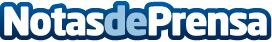 'Mi otra mitad' de Carmen Cárdenas, un canto esperanzado a las segundas oportunidadesCon el amor y el mar como protagonistas, la obra aborda la necesidad del ser humano de conocer los eslabones que le unen a sus antepasados. El libro se presentará mañana jueves 18 de mayo del 2017, a las 19.30 horas, en la Biblioteca Pública Provincial de Jaén. Santo Reino, 1, JaénDatos de contacto:Mar BorqueDirectora932411819Nota de prensa publicada en: https://www.notasdeprensa.es/mi-otra-mitad-de-carmen-cardenas-un-canto_1 Categorias: Nacional Literatura Sociedad Entretenimiento Eventos http://www.notasdeprensa.es